Problem CardsNotes:  To better support students’ understanding, the names and contexts on this master can be changed to reflect familiar names and places. Problems can be read and discussed prior to problem solving to ensure that reading abilities do not make the mathematics inaccessible. Problem types are shown for your reference only. It is not necessary for students to name or see the problem types. However, it is important for students to experience a wide variety of problem types.Purposefully select problems to meet students where they are. 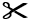 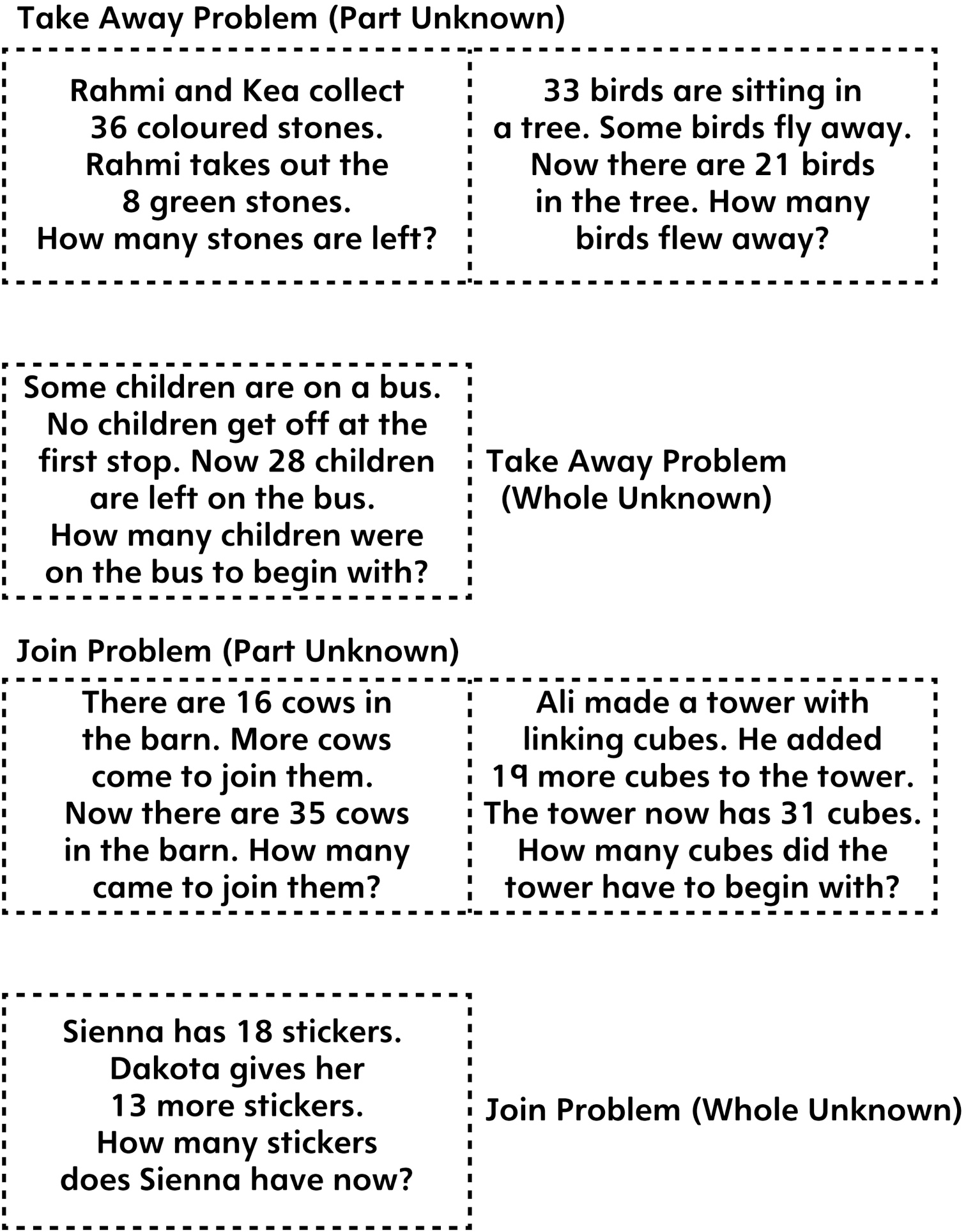 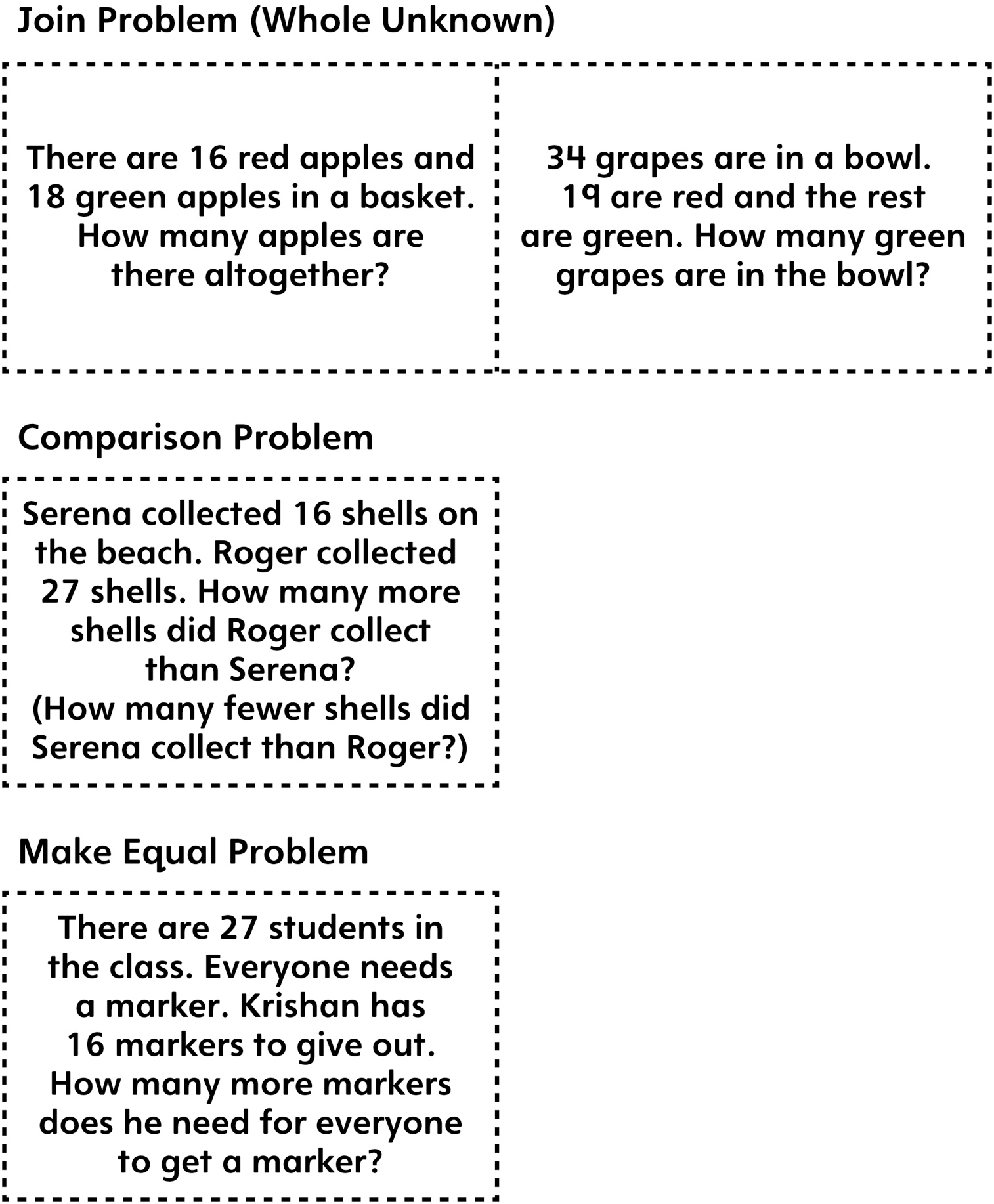 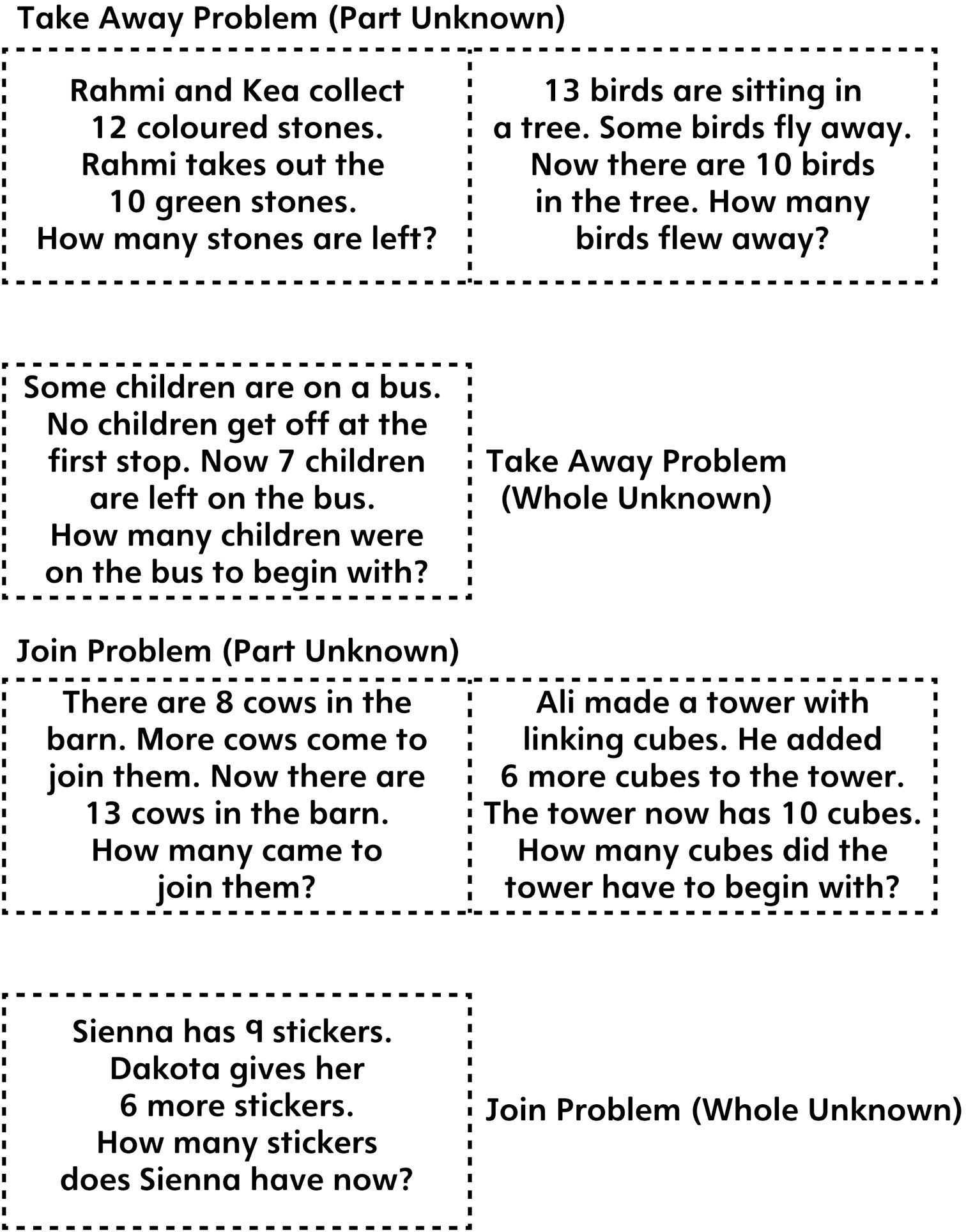 